ВАКАНСИИ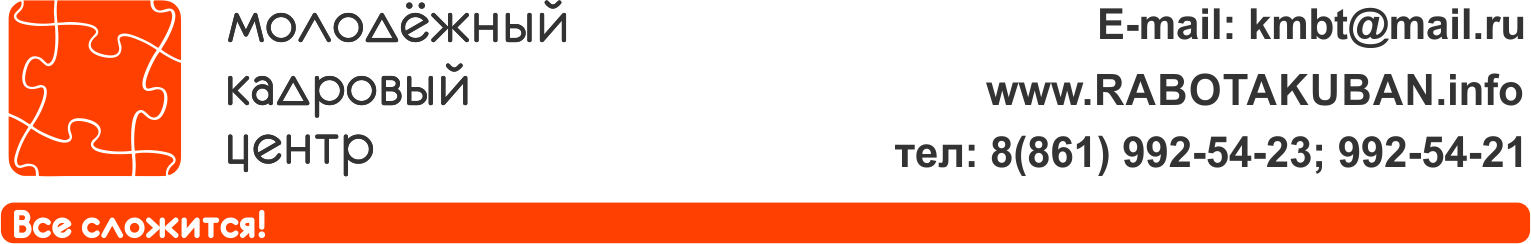 НА АЗОВО-ЧЕРНОМОРСКОМПОБЕРЕЖЬЕ                                   8(861)992-54-21Официант в кафег. Геленджикг/р  сменныйОфициант в кафег. Геленджикг/р  сменныйОфициант в кафег. Геленджикг/р  сменныйОфициант в кафег. Геленджикг/р  сменныйОфициант в кафег. Геленджикг/р  сменныйОфициант в кафег. Геленджикг/р  сменныйз/п  от 700 руб./деньИнструктор в экстрим-паркг. Геленджикг/р  сменныйИнструктор в экстрим-паркг. Геленджикг/р  сменныйИнструктор в экстрим-паркг. Геленджикг/р  сменныйИнструктор в экстрим-паркг. Геленджикг/р  сменныйИнструктор в экстрим-паркг. Геленджикг/р  сменныйИнструктор в экстрим-паркг. Геленджикг/р  сменныйз/п  от 800 руб./деньВожатыйТуапсинский районВожатыйТуапсинский районВожатыйТуапсинский районВожатыйТуапсинский районВожатыйТуапсинский районВожатыйТуапсинский районз/п  от 8000 руб.Кух. рабочиег. ГеленджикКух. рабочиег. ГеленджикКух. рабочиег. ГеленджикКух. рабочиег. ГеленджикКух. рабочиег. ГеленджикКух. рабочиег. Геленджик  з/п  от 1000 руб./деньОфициант (шведский стол)г. ГеленджикОфициант (шведский стол)г. ГеленджикОфициант (шведский стол)г. ГеленджикОфициант (шведский стол)г. ГеленджикОфициант (шведский стол)г. ГеленджикОфициант (шведский стол)г. Геленджикз/п  от 12800 руб.Уборщик производственных помещенийг. ГеленджикУборщик производственных помещенийг. ГеленджикУборщик производственных помещенийг. ГеленджикУборщик производственных помещенийг. ГеленджикУборщик производственных помещенийг. ГеленджикУборщик производственных помещенийг. Геленджикз/п  от 15000 руб.Помощник повара-снекг. ГеленджикПомощник повара-снекг. ГеленджикПомощник повара-снекг. ГеленджикПомощник повара-снекг. ГеленджикПомощник повара-снекг. ГеленджикПомощник повара-снекг. Геленджикз/п  от 20000 руб.Горничнаяг. ГеленджикГорничнаяг. ГеленджикГорничнаяг. ГеленджикГорничнаяг. ГеленджикГорничнаяг. ГеленджикГорничнаяг. Геленджикз/п  от 18000 руб.Официантг. АнапаОфициантг. АнапаОфициантг. АнапаОфициантг. АнапаОфициантг. АнапаОфициантг. Анапа  з/п  от 800 руб./деньГорничнаяг. АнапаГорничнаяг. АнапаГорничнаяг. АнапаГорничнаяг. АнапаГорничнаяг. АнапаГорничнаяг. Анапаз/п  от 15000 руб.Кух. рабочиег. Новороссийскг/р сменныйКух. рабочиег. Новороссийскг/р сменныйКух. рабочиег. Новороссийскг/р сменныйКух. рабочиег. Новороссийскг/р сменныйКух. рабочиег. Новороссийскг/р сменныйКух. рабочиег. Новороссийскг/р сменныйз/п  от 9000 руб.Повар-кондитерг. Новороссийскг/р сменныйПовар-кондитерг. Новороссийскг/р сменныйПовар-кондитерг. Новороссийскг/р сменныйПовар-кондитерг. Новороссийскг/р сменныйПовар-кондитерг. Новороссийскг/р сменныйПовар-кондитерг. Новороссийскг/р сменныйз/п  от 10560 руб.Официантг. Анапаг/р сменный 3/1Официантг. Анапаг/р сменный 3/1Официантг. Анапаг/р сменный 3/1Официантг. Анапаг/р сменный 3/1Официантг. Анапаг/р сменный 3/1Официантг. Анапаг/р сменный 3/1з/п  от 24000 руб.Официантг. Анапаг/р сменный 2/2Официантг. Анапаг/р сменный 2/2Официантг. Анапаг/р сменный 2/2Официантг. Анапаг/р сменный 2/2Официантг. Анапаг/р сменный 2/2Официантг. Анапаг/р сменный 2/2з/п  от 16000 руб.Горничнаяг. АнапаГорничнаяг. АнапаГорничнаяг. АнапаГорничнаяг. АнапаГорничнаяг. АнапаГорничнаяг. Анапаз/п  от 17000 руб.Уборщик производственных помещенийг. АнапаУборщик производственных помещенийг. АнапаУборщик производственных помещенийг. АнапаУборщик производственных помещенийг. АнапаУборщик производственных помещенийг. АнапаУборщик производственных помещенийг. Анапаз/п  от 17000 руб.Поварг. АнапаПоварг. АнапаПоварг. АнапаПоварг. АнапаПоварг. АнапаПоварг. Анапаз/п  от 19000 руб.Уборщик территорииг. ГеленджикУборщик территорииг. ГеленджикУборщик территорииг. ГеленджикУборщик территорииг. ГеленджикУборщик территорииг. ГеленджикУборщик территорииг. Геленджикз/п  от 9200 руб.Уборщик территорииг. Анапаг/р сменный 2/2Уборщик территорииг. Анапаг/р сменный 2/2Уборщик территорииг. Анапаг/р сменный 2/2Уборщик территорииг. Анапаг/р сменный 2/2Уборщик территорииг. Анапаг/р сменный 2/2Уборщик территорииг. Анапаг/р сменный 2/2з/п  от 15000 руб.Рабочий зеленого хозяйстваг. Анапаг/р сменный 2/2Рабочий зеленого хозяйстваг. Анапаг/р сменный 2/2Рабочий зеленого хозяйстваг. Анапаг/р сменный 2/2Рабочий зеленого хозяйстваг. Анапаг/р сменный 2/2Рабочий зеленого хозяйстваг. Анапаг/р сменный 2/2Рабочий зеленого хозяйстваг. Анапаг/р сменный 2/2з/п  от 15000 руб.Уборщик гостевых помещений(включает уборку общественных мест)г. АнапаУборщик гостевых помещений(включает уборку общественных мест)г. АнапаУборщик гостевых помещений(включает уборку общественных мест)г. АнапаУборщик гостевых помещений(включает уборку общественных мест)г. АнапаУборщик гостевых помещений(включает уборку общественных мест)г. АнапаУборщик гостевых помещений(включает уборку общественных мест)г. Анапаз/п  от 15000 руб.Повар горячего цеха (шведский стол)не менее 4,5 разрядаг. АнапаПовар горячего цеха (шведский стол)не менее 4,5 разрядаг. АнапаПовар горячего цеха (шведский стол)не менее 4,5 разрядаг. АнапаПовар горячего цеха (шведский стол)не менее 4,5 разрядаг. АнапаПовар горячего цеха (шведский стол)не менее 4,5 разрядаг. АнапаПовар горячего цеха (шведский стол)не менее 4,5 разрядаг. Анапаз/п  от 27000 руб.Повар холодного цехаг. АнапаПовар холодного цехаг. АнапаПовар холодного цехаг. АнапаПовар холодного цехаг. АнапаПовар холодного цехаг. АнапаПовар холодного цехаг. Анапаз/п  от 27000 руб.Повар горячего цехаг. АнапаПовар горячего цехаг. АнапаПовар горячего цехаг. АнапаПовар горячего цехаг. АнапаПовар горячего цехаг. АнапаПовар горячего цехаг. Анапаз/п  от 27000 руб.Официантг. АнапаОфициантг. АнапаОфициантг. АнапаОфициантг. АнапаОфициантг. АнапаОфициантг. Анапаз/п  от 15000 руб.Официант (шведский стол)г. АнапаОфициант (шведский стол)г. АнапаОфициант (шведский стол)г. АнапаОфициант (шведский стол)г. АнапаОфициант (шведский стол)г. АнапаОфициант (шведский стол)г. Анапаз/п  от 15000 руб.Горничнаяг. АнапаГорничнаяг. АнапаГорничнаяг. АнапаГорничнаяг. АнапаГорничнаяг. АнапаГорничнаяг. Анапаз/п  от 17000 руб.Поварг. СочиПоварг. СочиПоварг. СочиПоварг. СочиПоварг. СочиПоварг. Сочиз/п  от 26000 руб.Официантг. СочиОфициантг. СочиОфициантг. СочиОфициантг. СочиОфициантг. СочиОфициантг. Сочиз/п  от 17000 руб.rabotakuban.info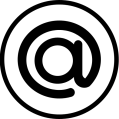 kmbt@mail.rukmbt@mail.rukmbt@mail.ru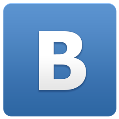 vk.com/rabotakuban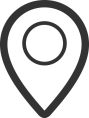 у Северная, 279, каб. 322у Северная, 279, каб. 322у Северная, 279, каб. 322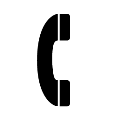 